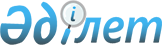 О проекте Закона Республики Казахстан "О внесении изменений и дополнений в Водный, Уголовный кодексы Республики Казахстан по вопросам безопасности плотин и мелиорации земель"Постановление Правительства Республики Казахстан от 26 декабря 2007 года N 1296



      Правительство Республики Казахстан 

ПОСТАНОВЛЯЕТ:




      внести на рассмотрение Мажилиса Парламента Республики Казахстан проект Закона Республики Казахстан "О внесении изменений и дополнений в Водный, Уголовный кодексы Республики Казахстан по вопросам безопасности плотин и мелиорации земель".

      

Премьер-Министр




      

Республики Казахстан


Проект



Закон Республики Казахстан






"О внесении изменений и дополнений






в Водный, Уголовный кодексы Республики Казахстан






по вопросам безопасности плотин и мелиорации земель"



      


Статья 1.


 Внести изменения и дополнения в следующие законодательные акты Республики Казахстан:



      1. В 
 Уголовный кодекс 
 Республики Казахстан от 16 июля 1997 г. (Ведомости Парламента Республики Казахстан, 1997 г., N 15-16, ст. 211; 1998 г., N 16, ст. 219; N 17-18, ст. 225; 1999 г., N 20, ст. 721; N 21, ст. 774; 2000 г., N 6, ст. 141; 2001 г., N 8, ст. 53, 54; 2002 г., N 4, ст. 32, 33; N 10, ст. 106; N 17, ст. 155; N 23-24, ст. 192; 2003 г., N 15, ст. 137; N 18, ст. 142; 2004 г., N 5, ст. 22; N 17, ст. 97; N 23, ст. 139; 2005 г., N 13, ст. 53; N 14, ст. 58; N 21-22, ст. 87; 2006 г., N 2, ст. 19; N 3, ст. 22; N 5-6, ст. 31; N 8, ст. 45; N 12, ст. 72; N 15, ст. 92; 2007 г., N 1, ст. 2; N 4, ст. 33; N 5-6, ст. 40; N 9, ст. 67; N 10, ст. 69; N 17, ст. 140):



      1) заголовок статьи 281 дополнить словами следующего содержания "и нарушение водного режима на водохозяйственных сооружениях";



      2) часть первую статьи 281 после слов "их природных свойств," дополнить словами "нарушение водного режима на водохозяйственных сооружениях,".



      2. В 
 Водный кодекс 
 Республики Казахстан от 9 июля 2003 г. (Ведомости Парламента Республики Казахстан, 2003 г., N 17, ст. 141; 2004 г., N 23, ст. 142; 2006 г., N 1, ст. 5; N 3, ст. 22; N 15, ст. 95; 2007 г., N 1, ст. 4; N 2, ст. 18; N 19, ст. 147):



      1) статью 1 изложить в следующей редакции:



      "Статья 1. Основные понятия, используемые в настоящем Кодексе



      В настоящем Кодексе используются следующие основные понятия:



      1) водоток - водный объект, характеризующийся движением воды в направлении уклона в углублении земной поверхности;



      2) акватория - водное пространство, ограниченное естественными, искусственными или условными границами;



      3) безальтернативные источники питьевого водоснабжения - единственные для водопотребителей источники питьевого водоснабжения, замена которых не возможна и не целесообразна;



      4) бассейновый принцип управления - управление водным фондом по гидрографическим признакам, реализуемое при распределении водных ресурсов в пределах бассейнов рек, озер и других водных объектов между административно-территориальными единицами;



      5) плотина - водохозяйственное сооружение, перегораживающее водоток для подъема уровня воды в нем, сосредоточения напора в месте расположения сооружения или создания водохранилища;



      6) гидромелиоративная система - комплекс технологически взаимосвязанных гидротехнических сооружений, устройств и оборудования, предназначенных для орошения, обводнения и осушения земель;



      7) участники гидромелиоративного кондоминиума - физические и юридические лица, имеющие на праве частной собственности или временного возмездного пользования земельный участок, орошаемый одной гидромелиоративной системой или ее элементами, входящей в состав гидромелиоративного кондоминиума на праве общей долевой собственности;



      8) гидротехнические сооружения - инженерные сооружения, используемые для управления водными ресурсами, подготовки, распределения, подачи, транспортировки воды водопользователям и водоотведения, а также предупреждения вредного их воздействия;



      9) береговая полоса - полоса суши вдоль берегов водных объектов шириной двадцать метров от береговой линии для установки навигационных знаков и оборудования с соблюдением природоохранных требований;



      10) береговая линия - линия берега водного объекта, образующаяся в результате максимального прилива (полной воды);



      11) бассейн подземных вод - совокупность водоносных горизонтов, расположенных в недрах;



      12) месторождения и участки подземных вод - части водоносных горизонтов, в пределах которых имеются благоприятные условия для добычи и извлечения подземных вод;



      13) хозяйственно-питьевые подземные воды - подземные воды, по своему качеству в естественном состоянии или после обработки отвечающие нормативным требованиям и предназначенные для питьевых и бытовых нужд человека либо для производства питьевой продукции;



      14) мелиорация земель - коренное улучшение земель путем проведения гидротехнических, культуртехнических, химических, противоэрозионных, агролесомелиоративных, агротехнических и других мелиоративных мероприятий;



      15) поверхностные водные объекты - постоянное или временное сосредоточение вод на поверхности суши в формах ее рельефа, имеющих границы, объем и водный режим;



      16) трубчатый фильтровый колодец - отрезок трубы с рядом отверстий, забиваемый в водоносные горные породы с целью их дренирования;



      17) мелиорируемые земли - земли, недостаточное плодородие которых улучшается с помощью осуществления мелиоративных мероприятий;



      18) мелиорированные земли - земли, на которых проведены мелиоративные мероприятия;



      19) мелиоративные системы - комплексы взаимосвязанных гидротехнических и других сооружений и устройств (каналы, коллекторы, трубопроводы, водохранилища, плотины, дамбы, насосные станции, водозаборы, другие сооружения и устройства на мелиорированных землях), обеспечивающих создание оптимальных водного, воздушного, теплового и питательного режимов почв на мелиорированных землях;



      20) мелиоративные мероприятия - проектирование, строительство, эксплуатация и реконструкция мелиоративных систем и отдельно расположенных гидротехнических сооружений, обводнение пастбищ, создание систем защитных лесных насаждений, проведение культуртехнических работ, работ по улучшению химических и физических свойств почв, научное и производственно-техническое обеспечение указанных работ;



      21) государственный контроль - система мер, принимаемых уполномоченными государственными органами при проведении проверок соблюдения законности, выявления и устранения причин и условий нарушений законодательства, восстановления нарушенных прав физических и юридических лиц, точного и единообразного применения нормативных правовых актов и выполнения обязательных требований нормативных актов в соответствии с законами Республики Казахстан;



      22) минеральные подземные воды - подземные воды, которые по своему составу и (или) содержанию некоторых специфических компонентов оказывают положительные бальнеологические воздействия;



      23) каналы, приравненные к рекам, - искусственные сооружения, предназначенные для переброски воды из одного бассейна в другой, а также из одной речной системы в другую;



      24) производственно-технические подземные воды - подземные воды, которые по своему качеству и физическим свойствам используются или могут быть использованы для производственно-технического водоснабжения;



      25) зона санитарной охраны - специально выделяемая территория вокруг источника водоснабжения и водопроводных сооружений, на которой должен соблюдаться установленный режим с целью охраны источника водоснабжения (открытого и подземного), водопроводных сооружений и окружающей их территории от загрязнения для предупреждения ухудшения качества воды;



      26) сточные воды - воды, образующиеся в результате хозяйственной деятельности человека или на загрязненной территории, сбрасываемые в естественные или искусственные водные объекты или на рельеф местности;



      27) оросительный канал - искусственное сооружение, предназначенное для транспортировки воды от источников орошения к участкам, требующим орошения;



      28) воды - совокупность всех вод, сосредоточенных в водных объектах;



      29) вредное воздействие вод - отрицательное влияние вод на хозяйственную и иную деятельность в результате наступления чрезвычайных ситуаций природного и техногенного характера;



      30) точка выдела - место забора воды водопользователем из водного источника, а также гидропост в месте передачи водных ресурсов от водопользователя к водопотребителю;



      31) водосборная площадь - территория, в пределах границ которой формируются водные ресурсы водного объекта;



      32) попуски - периодическая или эпизодическая подача воды из водохранилища для регулирования расхода или уровня воды на нижележащем участке водотока или уровня воды в самом водохранилище;



      33) водоохранная зона - территория, примыкающая к водным объектам и водохозяйственным сооружениям, на которой устанавливается специальный режим хозяйственной деятельности для предотвращения загрязнения, засорения и истощения вод;



      34) водоохранная полоса - территория шириной не менее двадцати метров в пределах водоохранной зоны, прилегающая к водному объекту и водохозяйственным сооружениям, на которой устанавливается режим ограниченной хозяйственной деятельности;



      35) земли водного фонда - земли, занятые водоемами (реками и приравненными к ним каналами, озерами, водохранилищами, прудами и другими внутренними водоемами, территориальными водами), ледниками, болотами, водохозяйственными сооружениями для регулирования стока, располагаемые на водоисточниках, а также земли, выделенные под водоохранные зоны и полосы этих сооружений и зоны санитарной охраны водозаборных систем питьевого водоснабжения;



      36) проверка в области использования и охраны водного фонда - действие должностного лица или должностных лиц уполномоченного органа и (или) региональных и территориальных органов, осуществляющих государственный контроль в области использования и охраны водного фонда, совершаемое в целях определения соблюдения субъектами предпринимательства требований законодательства в области использования и охраны водного фонда;



      37) уполномоченный орган в области использования и охраны водного фонда - государственный орган, осуществляющий функции управления и контроля в области использования и охраны водного фонда;



      38) бассейн водного объекта - территория, включающая водосборные площади гидравлически связанных водоемов и водотоков;



      39) охрана водных объектов - деятельность, направленная на сохранение, восстановление и воспроизводство водных объектов, а также на недопущение вредного воздействия вод;



      40) использование водных объектов - извлечение полезных естественных свойств водных объектов для удовлетворения материальных или иных потребностей физических и юридических лиц;



      41) водопользование - использование водных ресурсов в порядке, установленном законодательством Республики Казахстан, для удовлетворения собственных нужд и (или) коммерческих интересов физических и юридических лиц;



      42) водопользователь - физическое или юридическое лицо, которому в порядке, установленном законодательством Республики Казахстан, предоставлено право использования водных ресурсов для удовлетворения собственных нужд и (или) коммерческих интересов;



      43) водный режим - изменение во времени уровней, расходов и объемов воды в водных объектах и почвогрунтах;



      44) водный сервитут - право ограниченного пользования водным объектом;



      45) водозаборное сооружение - комплекс сооружений и устройств для забора воды из водных объектов;



      46) водопотребитель - физическое или юридическое лицо, потребляющее воду из водных объектов или пользующееся услугами водохозяйственных организаций и получающее воду из систем водоснабжения;



      47) водосбережение - система мер, обеспечивающая рациональное и эффективное использование водных ресурсов;



      48) водное хозяйство - отрасль экономики, связанная с использованием, охраной и воспроизводством водных объектов;



      49) водохозяйственная система - комплекс взаимосвязанных водных объектов и гидротехнических сооружений, предназначенных для обеспечения рационального использования и охраны вод, а также для отведения сточных вод;



      50) оценка безопасности водохозяйственных систем и сооружений - изучение технического состояния и оценка соответствия утвержденным нормам и правилам;



      51) безопасность водохозяйственной системы и сооружений - свойства элементов водохозяйственной системы, сооружений, позволяющих обеспечивать защиту жизни, здоровья и законных интересов людей, окружающей среды и хозяйственных объектов;



      52) обеспечение безопасности водохозяйственной системы и сооружения - разработка и осуществление мер по предупреждению возникновения чрезвычайных ситуаций на водохозяйственной системе, сооружении;



      53) критерии безопасности водохозяйственных систем и сооружений - предельные значения технических показателей состояния водохозяйственной системы и условий его эксплуатации, соответствующие допустимому уровню риска возникновения аварий водохозяйственного сооружения и утвержденные в установленном порядке уполномоченным органом в области использования и охраны водного фонда;



      54) водохозяйственные сооружения - искусственно созданные гидротехнические сооружения и устройства на водных объектах c целью регулирования использования и охраны водных ресурсов, обеспечения водой населения и отраслей экономики, отведения сточных вод и устранения вредного воздействия вод;



      55) водохозяйственные организации - юридические лица, деятельность которых связана с регулированием, доставкой, воспроизводством вод, водоподготовкой, отведением сточных вод и эксплуатацией водных объектов;



      56) водно-болотные угодья - районы болот, фенов, торфяных угодий или водоемов - естественных или искусственных, постоянных или временных, стоячих или проточных, пресных, солоноватых или соленых, включая морские акватории, глубина которых при отливе не превышает шести метров;



      57) особо важные групповые системы водоснабжения - групповые системы водоснабжения питьевой воды, обслуживающие более одного населенного пункта, имеющие приоритетность и социальную значимость и отнесенные к категории особо важных систем группового водоснабжения Правительством Республики Казахстан;



      58) гидроузел - группа гидротехнических сооружений разного назначения, расположенных в одном створе и связанных технологически для решения каких-либо водохозяйственных задач;



      59) водоносные зоны, горизонты и комплексы горных пород - воды, сосредоточенные в трещинах и порах горных пород и находящиеся в гидравлической связи;



      60) трансграничное воздействие - вредные последствия, возникающие в результате количественного или качественного изменения трансграничных вод, вызываемого деятельностью человека, физический источник которых расположен полностью или частично на территории сопредельного государства или соседних государств;



      61) створ - участок реки, на котором располагаются сооружения гидроузла, обеспечивающие подъем уровня воды и воспринимающие ее напор;



      62) шахтный колодец - вертикальная горная выработка, глубина которой больше поперечного сечения, созданная для забора подземных вод в целях водоснабжения, осушения горных пород и отвода с поверхности земли атмосферных и поверхностных вод;



      63) каптажное сооружение - инженерно-техническое сооружение, обеспечивающее на естественном выходе подземных вод вскрытие и вывод их на поверхность земли с целью использования.";



      2) в пункте 2 статьи 3:



      подпункт 5) после слов "водных ресурсов" дополнить словами ", мелиоративных систем";



      дополнить подпунктами 6) и 7) следующего содержания:



      "6) определение направлений развития мелиорации земель;



      7) защита населения и объектов хозяйствования от чрезвычайных ситуаций на водохозяйственных сооружениях и последствий, вызванных ими.";



      3) в статье 10:



      пункт 1 после слова "сооружениями" дополнить словами ", проведения мелиоративных работ и работ по безопасности водохозяйственных систем и сооружений";



      в пункте 3:



      слово "законодательством" заменить словами "Экологическим кодексом";



      слова "об охране окружающей среды и санитарно-эпидемиологическом благополучии населения" исключить;



      в пункте 4 слова "за исключением пунктов 5 и 6 статьи 66 настоящего кодекса" исключить;



      4) заголовок главы 4 после слов "иные права на" дополнить словами "мелиоративные системы и";



      5) в заголовке и по тексту статьи 29 слова "Водохозяйственные сооружения" заменить словами "Мелиоративные системы,";



      6) статью 35 дополнить подпунктами 12), 13), 14), 15), 16), 17), 18), 19), 20), 21) следующего содержания:



      "12) разработка и реализация республиканских и региональных программ в области мелиорации земель;



      13) организация финансирования мелиорации земель, в том числе организация и финансирование научно-исследовательских и опытно-конструкторских разработок в области мелиорации земель;



      14) организация эксплуатации государственных мелиоративных систем;



      15) организация учета и проведение мониторинга мелиорированных земель;



      16) организация разработки нормативных правовых актов в области мелиорации земель;



      17) контроль за состоянием мелиорированных земель;



      18) обеспечение безопасности водохозяйственных систем и сооружений;



      19) контроль за состоянием водохозяйственных систем и сооружений, а также соответствия их требованиям нормативных правовых актов;



      20) заблаговременное определение степени риска и вредности деятельности физических и юридических лиц при использовании водохозяйственных систем и сооружений, предупреждение и ликвидация чрезвычайных ситуаций;



      21) определение порядка по обеспечению безопасности водохозяйственных систем и сооружений.";



      7) в статье 36:



      подпункт 1) дополнить словами ", в том числе мелиорации земель, безопасности водохозяйственных систем и сооружений";



      дополнить подпунктом 14) следующего содержания:



      "14) определяет порядок по обеспечению безопасности водохозяйственных систем и сооружений, в том числе критерии безопасности водохозяйственных систем и сооружений.";



      8) в пункте 1 статьи 37:



      подпункт 2) дополнить словами ", в том числе мелиорации земель;";



      подпункт 22) дополнить словами ", утверждает Технические указания по проектированию водоохранных зон и полос поверхностных водных объектов";



      дополнить подпунктом 3-1) следующего содержания:



      "3-1) разрабатывает и утверждает критерии безопасности водохозяйственных систем и сооружений;";



      9) статью 38 дополнить подпунктом 6) следующего содержания:



      "6) принимают участие в работе бассейновых советов, изучают рекомендации бассейновых советов, оказывают содействие в их реализации.";



      10) в статье 39:



      дополнить подпунктами 1-1), 2-1) следующего содержания:



      "1-1) ведут учет водохозяйственных сооружений государственной собственности, при обнаружении бесхозяйных водохозяйственных сооружений проводят процедуры, предусмотренные гражданским законодательством;



      2-1) устанавливают режим и особые условия хозяйственного использования водоохранных зон и полос по согласованию с бассейновыми водохозяйственными управлениями;";



      подпункт 4) дополнить словами ", вносят на рассмотрение бассейновых советов проекты региональных программ по рациональному использованию и охране водных объектов, изучают рекомендации бассейновых советов, принимают меры по их реализации";



      подпункт 5) после слов "водных объектов," дополнить словами "в том числе по мелиорации земель, обеспечения безопасности водохозяйственных систем и сооружений,";



      дополнить подпунктами 7-1), 7-2) следующего содержания:



      "7-1) на основе общих требований к обеспечению безопасности водохозяйственных сооружений решают вопросы безопасности водохозяйственных сооружений на соответствующих территориях;



      7-2) организуют мероприятия по ликвидации последствий аварий водохозяйственных сооружений;";



      11) в пункте 2 статьи 40:



      абзац третьи подпункта 7) перед словом "проектов" дополнить словами "предпроектной документации и";



      дополнить подпунктом 24) следующего содержания:



      "24) организация работы бассейнового совета, проведение консультации с членами бассейнового совета по особо важным вопросам использования и охраны водного фонда на территории бассейна, анализ рекомендации, подготовленные бассейновым советом, осуществление мер по их реализации, доведение рекомендации бассейнового совета до заинтересованных государственных органов и водопользователей.";



      12) в статье 43:



      в пункте 1 слова "в рамках бассейнового соглашения" заменить словами "в пределах соответствующего бассейна";



      в пункте 2 после слов "представители общественных объединений" дополнить словами " и их ассоциаций";



      13) в статье 66:



      пункт 4 исключить;



      дополнить пунктом 5 следующего редакция:



      "5. Изменение наименования юридического лица требует переоформления разрешения на специальное водопользование на основании письменного заявления водопользования.



      Реконструкция систем или изменение условия водопотребления требует получения повторного разрешения на специальное водопользование.";



      14) пункт 1 статьи 69 дополнить частью второй следующего содержания:



      "Первичным водопользованием также является водопользование физических и юридических лиц, осуществляющих услуги по регулированию поверхностного стока при помощи подпорных гидротехнических сооружений для обеспечения водой различных отраслей хозяйства.".



      15) пункт 3 статьи 70 дополнить частью второй следующего содержания:



      "Для особо важных групповых систем водоснабжения, являющихся безальтернативными источниками водоснабжения с незначительными изменениями ежегодных объемов забираемой воды из природных источников срок краткосрочного водопользования пересматривается один раз в пять лет.";



      16) в статье 72:



      дополнить подпунктом 2-1) следующего содержания:



      "2-1) ежегодно заключать договора на водопользование с эксплуатирующей водохозяйственной организацией, в том числе на услуги по регулированию стока реки подпорными гидротехническими сооружениями;";



      подпункт 3) после слова "лимиты" дополнить словами ", разрешенные объемы";



      подпункт 5) дополнить словами ", оборудовать средствами измерения и водоизмерительными приборами водозаборы, водовыпуски водохозяйственных сооружений и сбросные сооружения сточных и коллекторных вод";



      дополнить подпунктом 17-2) следующего содержания:



      17-2) ежегодно разрабатывать планы забора воды и мероприятия по сокращению потерь воды и представлять их в уполномоченный орган в области использования и охраны водного фонда, не позднее первого квартала года;";



      17) подпункт 6) статьи 77, подпункт 1) статьи 78 дополнить словами ", а также обеспечения их безопасности";



      18) в пункте 2 статьи 80:



      подпункт 1) дополнить словами ", а также их безопасность;";



      подпункт 5) изложить в следующей редакции: 



      "5) иметь паспорт мелиоративной системы водохозяйственного сооружения, в котором содержатся сведения о технических характеристиках и состоянии соответственно мелиоративной системы и водохозяйственного сооружения.



      Порядок проведения паспортизации мелиоративных систем и водохозяйственных сооружений, а также форма паспорта устанавливается уполномоченным органом в области использования и охраны водного фонда.";



      19) в часть вторую пункта 1 статьи 92 исключить;



      20) в заголовке главы 18 слова "Использование" заменить словами "Мелиорация и использования";



      21) пункт 7 статьи 95 исключить;



      22) дополнить статьями 95-1, 95-2, 95-3, 95-4, 95-5, 95-6, 95-7, 95-8, 95-9, 95-10, 95-11, 95-12 и 95-13 следующего содержания:



      "Статья 95-1. Объекты мелиорации земель



      К объектам мелиорации земель относятся все объекты, где намечаются, проводятся или проведены мелиоративные мероприятия, направленные на улучшение земель.



      Статья 95-2. Типы мелиорации земель



      В зависимости от характера мелиоративных мероприятий различают следующие типы мелиорации земель:



      1) гидромелиорация;



      2) агролесомелиорация;



      3) культуртехническая мелиорация;



      4) химическая мелиорация.



      Статья 95-3. Гидромелиорация земель



      1. Гидромелиорация земель состоит в проведении комплекса мелиоративных мероприятий, обеспечивающих коренное улучшение засушливых, деградированных, эродированных, заболоченных, излишне увлажненных, смытых и других земель, состояние которых зависит от воздействия воды.



      Гидромелиорация земель направлена на регулирование водного, воздушного, теплового и питательного режимов почв на мелиорируемых землях посредством осуществления мер по подъему, подаче, распределению и отводу вод с помощью мелиоративных систем, а также отдельно расположенных гидротехнических сооружений.



      2. К гидромелиорации земель относятся оросительная, осушительная, противопаводковая, противоселевая, противоэрозионная, противооползневая и другие виды.



      Статья 95-4. Агролесомелиорация земель



      1. Агролесомелиорация земель состоит в проведении комплекса мелиоративных мероприятий, обеспечивающих коренное улучшение земель посредством использования почвозащитных, водорегулирующих и иных свойств защитных лесных насаждений.



      2. К агролесомелиорации земель относятся следующие виды:



      1) противоэрозионная - защита земель от водной и ветровой эрозии путем создания лесных насаждений на оврагах, балках, песках, берегах рек и других территориях;



      2) полезащитная - защита земель от воздействия неблагоприятных явлений природного, антропогенного и техногенного происхождения путем создания защитных лесных насаждений по границам земель сельскохозяйственного назначения;



      3) пастбищезащитная - предотвращение деградации земель пастбищ путем создания защитных лесных насаждений.



      Статья 95-5. Культуртехническая мелиорация земель



      1. Культуртехническая мелиорация земель состоит в проведении комплекса мелиоративных мероприятий по коренному улучшению земель.



      2. Культуртехническая мелиорация подразделяется на следующие виды мелиорации земель:



      1) расчистка мелиорируемых земель от древесной и травянистой растительности, кочек, пней и мха;



      2) расчистка мелиорируемых земель от камней и иных предметов;



      3) мелиоративная обработка солонцов;



      4) рыхление, пескование, глинование, землевание, плантаж и первичная обработка почвы;



      5) проведение иных культуртехнических работ.



      Статья 95-6. Химическая мелиорация земель



      Химическая мелиорация земель состоит в проведении комплекса мелиоративных мероприятий по улучшению химических и физических свойств почв. Химическая мелиорация земель включает в себя известкование, фосфоритование и гипсование почв.



      Статья 95-7. Планирование мелиорации земель



      1. Планирование мелиорации земель проводится уполномоченным органом в области использования и охраны водного фонда, местными исполнительными органами областей (города республиканского значения, столицы), в соответствии с республиканскими и региональными программами в области мелиорации земель, а также по заказам собственников земельных участков.



      2. В республиканских и региональных программах в области мелиорации земель предусматриваются приоритеты определенных видов мелиорации земель в зависимости от природно-климатических особенностей соответствующих территорий и нужд сельского хозяйства.



      3. При планировании мелиорации земель по заказам собственников земельных участков виды и масштабы применения мелиорации земель определяются на основе норм и правил в области использования и охраны водного фонда.



      Статья 95-8. Проведение мелиорации земель



      1. Мелиорация земель проводится на основе проектов, разработанных в соответствии с технико-экономическими обоснованиями и учитывающих строительные, экологические, санитарные и иные стандарты, нормы и правила и должны осуществляться в комплексе с природоохранными мероприятиями, обеспечивающими защиту водных объектов и их водосборных площадей.



      2. Порядок разработки, согласования и утверждения проектов мелиорации земель устанавливается уполномоченным органом в области использования и охраны водного фонда.



      3. Проектирование и строительство мелиоративных систем осуществляются на основании полученных в соответствии с настоящим Кодексом разрешений на специальное водопользование.



      4. Проведение агролесомелиорации земель осуществляется в соответствии с настоящим Кодексом и лесным законодательством Республики Казахстан.

      Статья 95-9. Порядок использования земель для проведения



                   мелиоративных мероприятий



      Земельные участки, отнесенные в установленном порядке к мелиорируемым землям, предоставляются для проведения мелиоративных мероприятий в порядке, предусмотренном земельным законодательством Республики Казахстан.



      Земельные участки, которые находятся в государственной собственности и на которых размещены государственные мелиоративные системы и водохозяйственные сооружения, находящиеся в государственной собственности, предоставляются организациям, осуществляющим эксплуатацию указанных систем и сооружений на праве землепользования.



      Земельные участки, которые граничат с участками мелиорируемых (мелиорированных) земель, могут быть использованы для обеспечения мелиорации земель в порядке, предусмотренном гражданским и земельным законодательством Республики Казахстан.



      Статья 95-10. Приемка в эксплуатацию мелиоративных систем,



                    водохозяйственных сооружений и защитных лесных



                    насаждений



      Приемка в эксплуатацию мелиоративных систем, водохозяйственных сооружений и защитных лесных насаждений проводится в порядке, установленном уполномоченным органом в области использования и охраны водного фонда.



      Статья 95-11. Экологические требования к проведению



                    мелиоративных мероприятий



      Осуществление мелиоративных мероприятий не должно приводить к ухудшению состояния окружающей среды.



      Мелиоративные мероприятия осуществляются с соблюдением требований экологического, земельного, водного, лесного законодательства, а также законодательства о недрах, о растительном и о животном мире.



      Статья 95-12. Учет мелиорированных земель



      Учет мелиорированных земель представляет собой сбор данных о гидрологических, технических и об иных характеристиках мелиорированных земель.



      Указанные данные подлежат занесению в государственный земельный кадастр в соответствии с земельным законодательством Республики Казахстан.



      Статья 95-13. Мониторинг мелиорированных земель



      Мониторинг мелиоративного состояния орошаемых земель является составной частью государственной системы мониторинга земель и представляет собой систематические наблюдения за состоянием мелиорированных земель. На основе этих наблюдений выявляются происходящие изменения состояния мелиорированных земель и дается их оценка.



      Порядок ведения мониторинга мелиорированных земель определяется земельным законодательством Республики Казахстан.



      Мониторинг и оценка мелиорированных земель проводятся специализированными государственными учреждениями за счет средств республиканского бюджета.";



      23) в пункте 3 статьи 103:



      после слов "минеральных вод," дополнить словами "а также воды, добытые попутно с другими полезными ископаемыми (шахтные, карьерные рудничные воды),";



      после слов "с соблюдением" дополнить словом "экологических";



      24) в статье 107:



      в пункте 1 слова "использования и охраны водного фонда по согласованию с уполномоченным органом в области рыбного хозяйства" заменить словами "рыбного хозяйства по согласованию с уполномоченным органом в области использования и охраны водного фонда";



      дополнить пунктом 1-1 следующего содержания:



      "1-1. Отнесение водных объектов к водным объектам рыбохозяйственного значения производится только при наличии биологического обоснования - научно-обоснованного заключения на пользование водными животными или на хозяйственную и иную деятельность, способную повлиять на водных животных и среду их обитания, выданное научными организациями имеющие соответствующие право на проведение исследований в области биологического разнообразия";



      25) в пункте 2 статьи 108:



      после слов "водохозяйственных сооружений" дополнить словами "а также сооружений, расположенных в акватории водных объектов,";



      после слов "должны учитываться" дополнить словами "соблюдение необходимого гидрологического режима водно-болотных угодий и";



      26) пункт 5 статьи 110 дополнить словами ", для которых эти организации являются первичными водопользователями";



      27) в пункте 2 статьи 116:



      слова "по согласованию с уполномоченным органом в области использования и охраны водного фонда" исключить;



      после слов "согласованной с" дополнить словами "уполномоченным органом в области использования и охраны водного фонда,".



      28) пункт 1 статьи 124 дополнить частью второй следующего содержания:



      "Физические и юридические лица при проведении водохозяйственных мероприятий по предупреждению и ликвидации вредного воздействия вод обязаны:



      1) обеспечивать соблюдение норм и правил безопасности водохозяйственных систем и сооружений при их строительстве, вводе в эксплуатацию, эксплуатации, ремонте, реконструкции, консервации, выводе из эксплуатации и ликвидации;



      2) систематически анализировать состояние снижения безопасности водохозяйственных систем и сооружений;



      3) обеспечивать проведение регулярных обследований водохозяйственных систем и сооружений;



      4) создавать финансовые и материальные резервы, предназначенные для ликвидации аварий водохозяйственных систем и сооружений;



      5) поддерживать в постоянной готовности локальные системы оповещения о чрезвычайных ситуациях на водохозяйственных системах и сооружениях;



      6) обеспечивать безопасность и соответствия критериям безопасности водохозяйственной системы и сооружения, а также возмещение в соответствии с законодательством Республики Казахстан ущерб, нанесенный в результате аварий водохозяйственной системы, сооружения, вплоть до момента перехода прав собственности к другому физическому или юридическому лицу, либо до полного завершения работ по ликвидации аварий водохозяйственной системы, сооружения.";



      29) подпункты 2) и 3) статьи 132 дополнить словами ", мелиорации земель, безопасности водохозяйственных систем и сооружений";



      30) пункт 1 статьи 134 после слов "Услуги, связанные с" дополнить словами "регулированием стока";



      31) в статье 135:



      пункт 1 дополнить подпунктами 7) и 8) следующего содержания:



      "7) финансирование мероприятий по обеспечению безопасности водохозяйственных систем и сооружений государственной собственности;



      8) финансирование затрат по мониторингу и оценке мелиоративного состояния земель;";



      абзац первый пункта 2 после слов "водного фонда" дополнить словами ", мелиорации земель, безопасности водохозяйственных систем и сооружений";



      пункт 3 после слов "водного фонда" дополнить словами ", а также по ликвидации не эксплуатируемых и не подлежащих восстановлению водохозяйственных систем и сооружений государственной собственности";



      32) в пункте 1 статьи 139:



      подпункт 1) дополнить словами ", уничтожение или повреждение наблюдательных и режимных скважин на подземные воды, наблюдательных режимных створов на водных объектах;";



      подпункт 4) после слов "а также" дополнить словами "предотвращение вредного воздействия вод и";



      подпункт 11) после слов "комплексного использования" дополнить словами ", предотвращение вредного воздействия вод,";



      33) статью 140 изложить в следующей редакции:



      "Статья 140. Ответственность за нарушение водного



                   законодательства Республики Казахстан



      Нарушение водного законодательства Республики Казахстан влечет ответственность в соответствии с законами Республики Казахстан".

      


Статья 2.


 Настоящий Закон вводится в действие по истечении десяти календарных дней со дня его первого официального опубликования.

      

Президент




      

Республики Казахстан


					© 2012. РГП на ПХВ «Институт законодательства и правовой информации Республики Казахстан» Министерства юстиции Республики Казахстан
				